Mogilno, 13.07.2017 r.Wykaz zawodów deficytowych 
w powiecie mogileńskim i województwie kujawsko-pomorskimZawodowy deficytowe są to zawody, na które jest większe zapotrzebowanie ze strony rynku pracy w stosunku do liczby osób poszukujących pracy w danym zawodzie.W ramach priorytetu „Wsparcie zawodowego kształcenia ustawicznego w zidentyfikowanych 
w danym powiecie lub województwie zawodach deficytowych” wsparcie udzielane będzie 
w następujących zawodach deficytowych określonych w Barometrze zawodów 2017 dla powiatu mogileńskiego i województwa kujawsko-pomorskiego, Monitoringu zawodów deficytowych 
i nadwyżkowych w województwie kujawsko-pomorskim w 2016 r. oraz Monitoringu zawodów deficytowych i nadwyżkowych w powiecie mogileńskim w 2016 roku.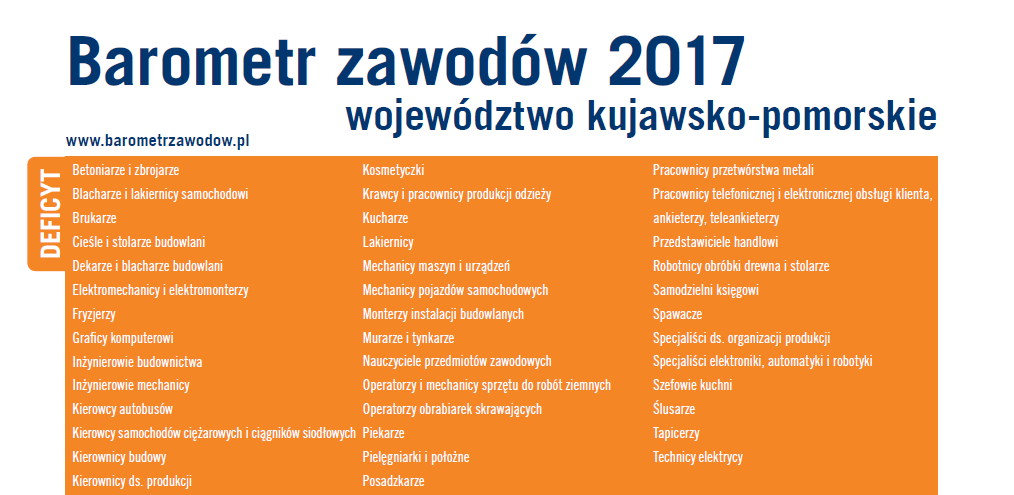 Źródło: Barometr zawodów 2017. Raport podsumowujący badanie w województwie kujawsko-pomorskim, dostępny na stronie internetowej: www.barometrzawodow.pl 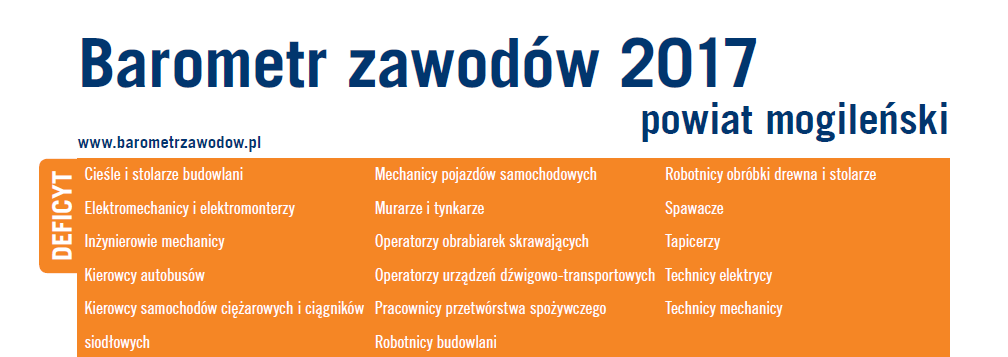 Źródło: Barometr zawodów 2017. Raport podsumowujący badanie w województwie kujawsko-pomorskim, dostępny na stronie internetowej: www.barometrzawodow.pl MONITORING ZAWODÓW DEFICYTOWYCH I NADWYŻKOWYCH 
W WOJEWÓDZTWIE KUJAWSKO-POMORSKIM W 2016 ROKU* dane statystyczne w tej grupie dotyczą zawodu hostessa.Źródło: Monitoring zawodów deficytowych i nadwyżkowych w województwie kujawsko-pomorskim w 2016 r., dostępny na stronie www.wup.torun.pl MONITORING ZAWODÓW DEFICYTOWYCH I NADWYŻKOWYCH 
W POWIECIE MOGILEŃSKIM W 2016 ROKUŹródło: Monitoring zawodów deficytowych i nadwyżkowych w powiecie mogileńskim w 2016 roku, dostępny na stronie http://mogilno.praca.gov.pl Nazwa zawoduNazwa zawoduDEFICYTProjektanci aplikacji sieciowych i multimediówOptometryściPracownicy centrów obsługi telefonicznej (pracownicy call center)Specjaliści do spraw baz danych i sieci komputerowych gdzie indziej niesklasyfikowaniAnalitycy systemów komputerowychFunkcjonariusze służby więziennejTechnicy sieci internetowychLekarze specjaliściLektorzy języków obcychPracownicy usług osobistych gdzie indziej niesklasyfikowani*Asystenci nauczycieliMAKSYMALNY DEFICYTRobotnicy wykonujący prace proste przy uprawie roślin i hodowli zwierząt Operatorzy urządzeń do spalania odpadów, uzdatniania wody i pokrewni Robotnicy robót stanu surowego i pokrewni gdzie indziej niesklasyfikowani Monterzy izolacji DEFICYTOperatorzy maszyn do szycia Operatorzy sieci i systemów komputerowych Tapicerzy i pokrewni Przedstawiciele handlowi Operatorzy maszyn i urządzeń do produkcji wyrobów cementowych, kamiennych i pokrewni Ręczni pakowacze i znakowacze Monterzy gdzie indziej niesklasyfikowani Kierowcy samochodów ciężarowych Spawacze i pokrewni Robotnicy wykonujący prace proste w przemyśle gdzie indziej niesklasyfikowani 